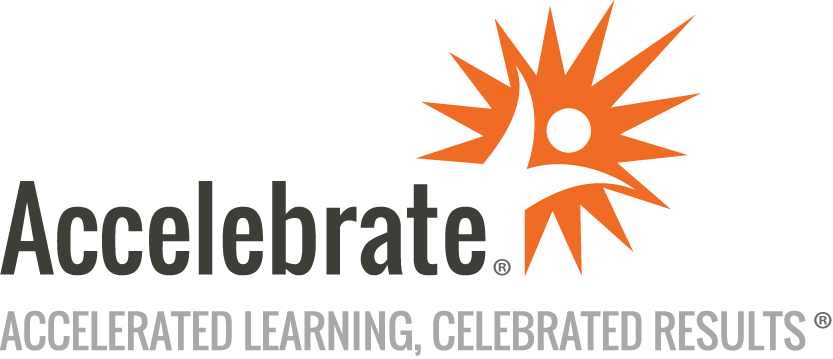 Analytics for UXCourse Number: UX-100
Duration: 1 dayOverviewHave you ever wanted to use more quantitate data to inform or validate your user research? What about quantitatively measuring the impact of design changes on user behavior?This private online or in-person Analytics for UX training course teaches professionals how to measurably improve the quality of their work. Attendees learn how to use Google Analytics and other analytics data to inform their UX decisions.PrerequisitesThere are no specific prerequisites for this course, but the class is aimed at those working in UX in some capacity.  This training is suitable for UX designers, user researchers, and anyone with an understanding of the part UX plays in the design process.MaterialsAll UX training attendees receive a copy of the training materials and access to analytics resources/templates.Software Needed on Each Student PCAccess to Google Analytics, either your own account or access to the Google Analytics demo account (which is freely accessible to anyone with a Google Account)Stable internet access and a modern web browserObjectivesBack up your discussions with dataQuickly get the big picture of what is going on with your productsFind out which areas of your product need workDecide where to focus qualitative researchUse analytics as a starting point for your user researchSet up benchmarks for service/product successMeasure and report on design changes in an unbiased mannerRun A/B tests to quantitatively measure the impact of your workGuide your company to better decisionsOutlineOverview of Analytics Why is analytics data important?Where can analytics data feed into the UX process?Getting Started Understanding Google Analytics accounts, profiles, and viewsGetting set upWhere to begin your analysisIntroduction to analyzing dataFinding Problem Areas with Analytics Data Identifying the metrics you need to focus on to understand UX performanceFinding areas where users may be strugglingOther analytics tools to use for identifying problem areasAnalytics Data for User Research Identifying the metrics you need to focus on to understand who your users areFinding differences in user behavior by user type (segmentation)Other analytics tools to use for user researchMeasuring and Reporting Outcomes What to consider when setting up split testingAnalyzing split test resultsReporting to clients or internal teamsWhat to consider when it comes to data visualizationAvoiding bias when reportingConclusion